18ο Δημοτικό Σχολείο ΚαρδίτσαςΗμέρα αφιερωμένη στα Άτομα με Αναπηρία       Μια εξαιρετικά πλούσια σε συναισθήματα ημέρα ήταν η πρώτη ημέρα του Δεκέμβρη, στην οποία διοργανώθηκαν από τους εκπαιδευτικούς και τους μαθητές του Σχολείου δράσεις για την ημέρα αφιερωμένη στα άτομα με αναπηρία, που φέτος ήταν την Κυριακή 3/12. Τα παιδιά τραγούδησαν κι έστειλαν μηνύματα στη νοηματική γλώσσα, παρακολούθησαν ταινίες και έπαιξαν Παραολυμπιακα αθλήματα. Σε συνεργασία με το Ήλιος κδαπ ΜΕΑ οι μαθητές τους σχολείου έπαιξαν, αλληλεπίδρασαν, συνεργάστηκαν με τα παιδιά του κέντρου και τις εκπαιδευτικούς τους που οργάνωσαν βιωματικές δραστηριότητες και παιχνίδια! Ήταν μια ημέρα που όλοι: μαθητές, εκπαιδευτικοί έμαθαν πολλά, νιώθοντας την ανάγκη και την υποχρέωση που έχουμε όλοι οι άνθρωποι να κάνουμε τον κόσμο μας ομορφότερο προσφέροντας αγάπη και κατανόηση, διευκολύνοντας την καθημερινότητα των ανθρώπων που αντιμετωπίζουν δυσκολίες! Οι μαθητές, οι εκπαιδευτικοί και η Δ/ντρια του Σχολείου, ευχαριστούν θερμά τις εκπαιδευτικούς του κέντρου Ήλιος κδαπ ΜΕΑ.18ο Δημοτικό Σχολείο Καρδίτσας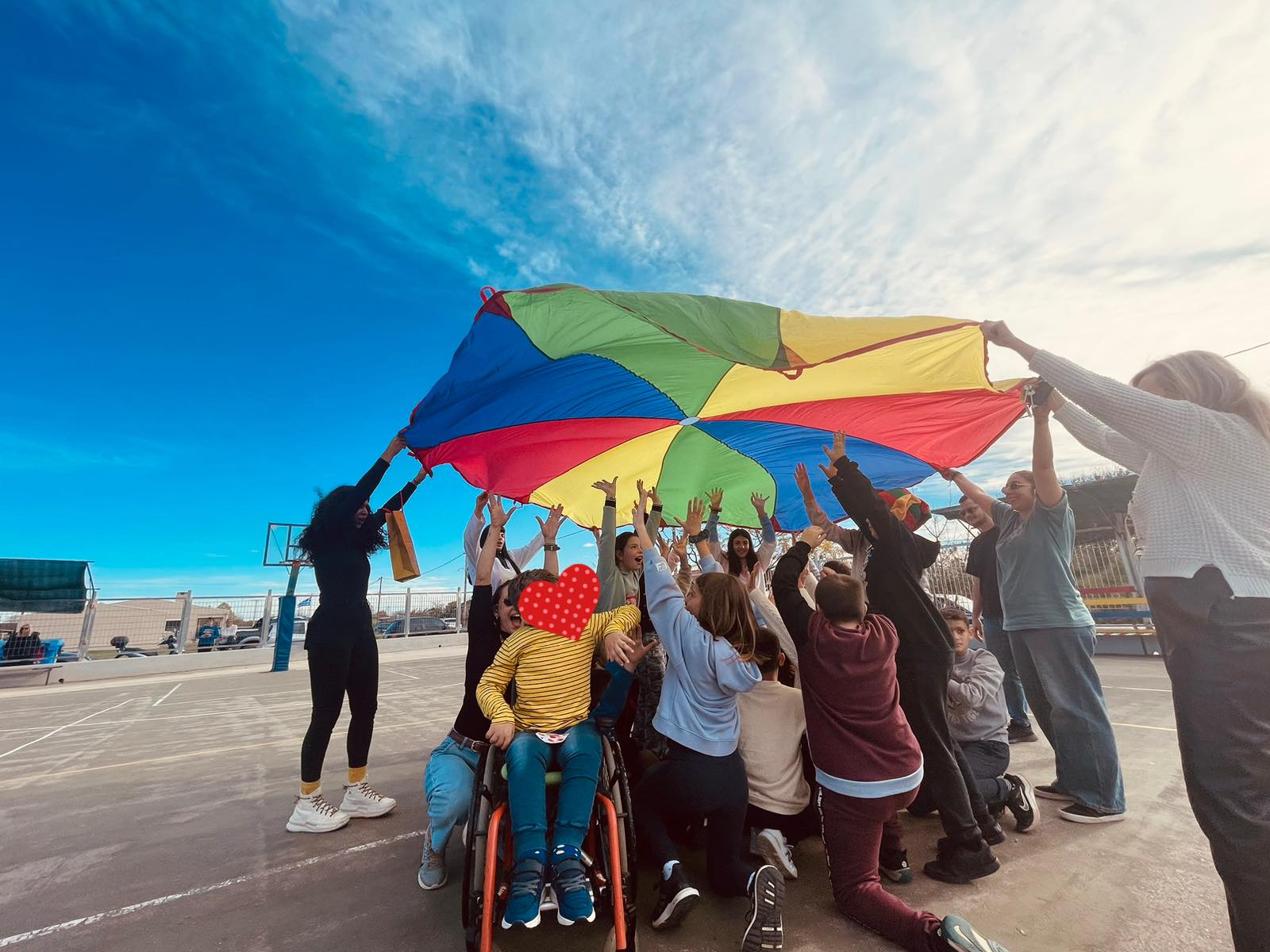 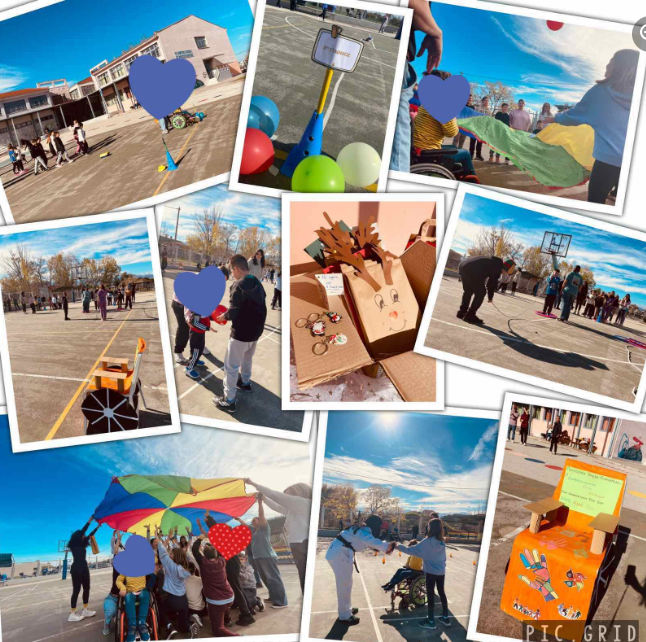 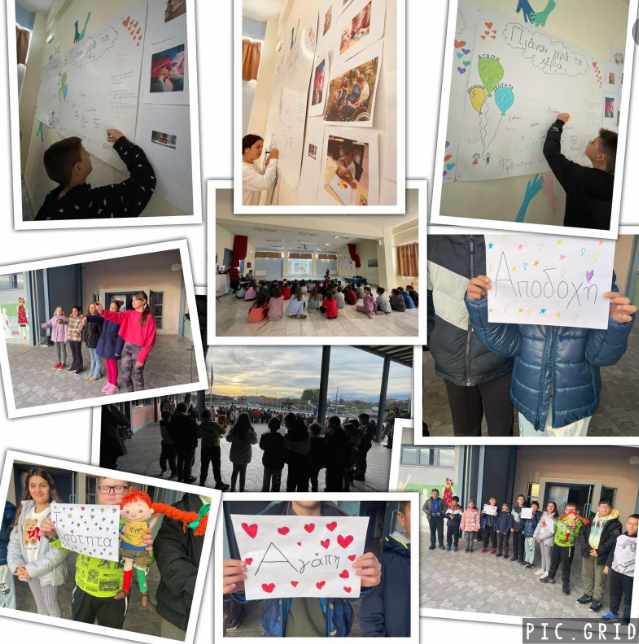 